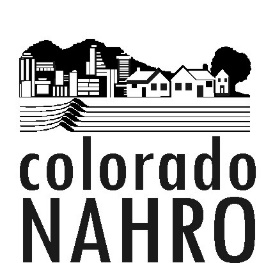 Colorado NAHRO Board of DirectorsAGENDA March 19, 2019, 9:30 am – 11:00 amMetro West Housing Solutions575 Union Ave., Lakewood, 80228 Call in #- 605-475-6006, Passcode 4786948#I.          Welcome and Call to OrderII.         Approval of Minutes from February 19, 2019III.        President's Report- Troy GladwellPolis/ Zenzinger OutreachRick Garcia Invite to ConferenceIV. 	Financial Report- Carol McGrathYTD Financials V. 	Old Business/ UpdatesA.   Commissioner’s Summit RecapB.   2019 Election CommitteeC.   2019 Conference UpdateD.   Colorado Legislative Update- Elena Wilkin, Housing Colorado and Craig MaraschkyE.   Outreach Coordinator- TroyF.   Bylaws Amendment CommitteeG.   Legislator of the Year Award ResolutionVI. 	New BusinessLegislative AgendaCongressional Visits ScheduleMPNAHRO Strategic Planning Meeting Summary and IssuesNational NAHRO Committee Reports/ Business VII.       Meeting Schedule- Outlook invitations sentVIII.      Adjournment 